Compte rendu d’Assemblée Générale OrdinaireAssociation BOUGE AVEC TON ECOLEAdresse Andeglou- 45 520 CHEVILLYLieu Chevilly, le 21 septembre 2016Procès verbal de l’Assemblée Générale ordinaire en date du : 08/09/2016Le 08 Septembre 2016 à 20h30, les membres de l’association se sont réunis en assemblée générale ordinaire dans la salle polyvalente de l'école primaire sur convocation écrite faite par M. METAYER Anthony le président. L’assemblée est présidée par M. METAYER, assistée de Mme OULAMA, en sa qualité de trésorière de l’association et Mme URENA, en sa qualité de secrétaire. Etaient présents en qualité de membres de l'association :Mme DUCLOUX Aude		M METAYER Anthony	  Mme PRUVOT NancyMme OULAMA Solène		Mme LUCAS Marion		  Mme BORDIER AlineMme COURATIN Amélie		Mme MICHAUD Céline	  Mme LELEU GhislaineMme GOUTTEBARGE Sandrine	Mme FLEUREAU Maud	  Mme URENA MinaMme DABRIOU Sabine		Mme CHARLIER BéatriceSoit 14 membres présents, la majorité étant donc à 7 voix.Allocution de bienvenueM. METAYER, président de l'association ouvre la séance et remercie les membres de leur présence. Le bureau se félicite du nombre stable d'adhérents et de l'arrivée de nouveaux parents. Rapport moral de l'associationConcernant la fermeture de la classe de maternelle, cette année encore, le temps des ATSEM a été modifié. Ces derniers ne vont plus au trajet du bus le matin. Une femme de ménage est déployée tous les jours à l’école maternelle. Ces points favorisent le temps des ATSEM au sein de l’école. Toutes les manifestations ont été reconduites cette année. Rapport financier de l'associationL'association a reversé un chèque de 2253.40 € à l'école primaire et 1246.60 € à l'école maternelle au prorata du nombre d'élèves aux coopératives primaires et maternelles. L'association conserve un fond de roulement d’environ 1000€ correspondant au prévisionnel de dépenses de l’année.Election du nouveau bureauPour le poste de Président :Est candidat : M METAYER AnthonyM METAYER est élue à l'unanimité des voix.Pour le poste de Trésorier :Est candidate : Mme OULAMA SolèneMme OULAMA est élue à l'unanimité des voix.Pour le poste de Secrétaire : Sortante : Mme URENA MinaEst candidate : Mme DABRIOU SabineMme DABRIOU Sabine est élue à l'unanimité.Election des parents d'élèves maternelleSont candidats pour l'école maternelle :Mme ECHIVARD-DUCLOUX Aude	Mme FLEUREAU Maud			  Mme DABRIOU Sabine  			Mme PRUVOT Nancy			  Mme OULAMA Solène			M. ECHIVARD Stéphane  			  Mme URENA Mina				Mme DAGNEAUX CarolineRésultat du 1er tour :Mme PRUVOT Nancy 7 voix	Mme DABRIOU Sabine 5 voixMme DUCLOUX Aude 3 voix	M. ECHIVARD Stéphane 1 voixMme FLEUREAU Maud 4 voix	Mme DAGNEAUX Caroline 0 voixMme URENA Mina 0 voix			Mme OULAMA Solène 8 voixSont donc élus au premier tour pour les 4 sièges de titulaires à pourvoir :- Mme OULAMA Solène en représentation de la classe de Mme CHABOT- Mme PRUVOT Nancy en représentation de la classe de Mme PINTO- Mme DABRIOU Sabine en représentation de la classe de Mme BESNARD- Mme FLEUREAU Maud en représentation de la classe de Mme GAUTRAISSont candidates à l'élection des parents d'élèves  Mme OULAMA Solène, Mme PRUVOT Nancy, Mme DABRIOU Sabine et Mme FLEUREAU Maud.Seront suppléantes : Mme ECHIVARD-DUCLOUX Aude, M. ECHIVARD Stéphane, Mme URENA Mina et Mme DAGNEAUX Caroline.Election des parents d'élèves primaire Sont candidats pour l'école primaire :Mme ECHIVARD-DUCLOUX Aude	Mme BORDIER Aline			  Mme LELEU Ghislaine				Mme DAGNEAUX Caroline			Mme DABRIOU Sabine				Mme GOUTTEBARGE Sandrine Mme LUCAS Marion				M. ECHIVARD StéphaneMme DOUMERG Isabelle				Mme MICHAUD Céline			  Mme COURATIN Amélie				Mme RADENAC VirginieMme OULAMA Solène				Mme PRUVOT Nancy			  Mme THOMAS Aurélie				Mme CHARLIER BéatriceRésultat du 1er tour :Mme ECHIVARD-DUCLOUX Aude 3 voix	Mme BORDIER Aline 3 voix	  Mme LELEU Ghislaine 0 voix			Mme DAGNEAUX Caroline	 0 voix	Mme DABRIOU Sabine 5 voix			Mme GOUTTEBARGE Sandrine 1 voixMme LUCAS Marion 2 voix				M. ECHIVARD Stéphane 0 voixMme DOUMERG Isabelle 1 voix			Mme MICHAUD Céline 2 voix	  Mme COURATIN Amélie 5 voix			Mme RADENAC Virginie 0 voixMme OULAMA Solène 2 voix			Mme PRUVOT Nancy 2 voix	  Mme THOMAS Aurélie 0 voix			Mme CHARLIER BéatriceSont élus au premier tour pour les 10 sièges de titulaires à pourvoir:Mme COURATIN Amélie en représentation de la classe de Mr GODEAUMme DABRIOU Sabine en représentation de la classe de Mme EVENMme PRUVOT Nancy en représentation de la classe de Mme ROQUEMme MICHAUD Céline en représentation de la classe de M JANMme LUCAS Marion en représentation de la classe de Mme ECHIVARDMme BORDIER Aline en représentation de la classe de Mme MONTASSIERMme OULAMA Solène en représentation de la classe de Mme LOVIGNYMme ECHIVARD-DUCLOUX Aude en représentation de la classe de Mme CHEVAUCHERIl reste 1 siège à pourvoir, un deuxième tour est donc organisé entre :- Mme GOUTTEBARGE Sandrine- Mme DOUMERG IsabelleEst élue au siège restant Mme GOUTTEBARGE Sandrine en représentation de la classe de Mme ABRAMOVSKI.Seront suppléants : Mme LELEU Ghislaine, Mme DAGNEAUX Caroline, M. ECHIVARD Stéphane, Mme RADENAC Virginie, Mme DOUMERG Isabelle, Mme CHARLIER Béatrice et Mme THOMAS Aurélie.Clôture de l’assemblée générale ordinaireL’ordre du jour étant épuisé et personne ne demandant plus la parole, Mme OULAMA déclare la séance levée à 22heures.Fait à CHEVILLY Le 21/09/2016Mme OULAMA Solène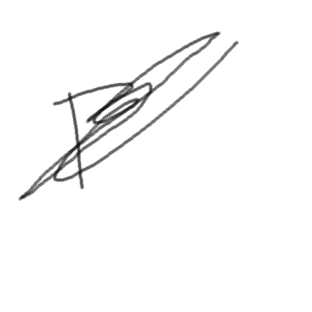 